                   Colegio Cristiano Emmanuel 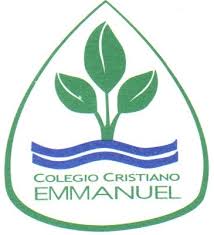 Músic	     Música                   NM2 Segundo MedioRUTA DE TRABAJO1.- Semana 29 Marzo – 01 Abril2.- Dudas o consultas a: Claudia Coñuecar correo: cconuecar@emmanuel.cl      Teléfono: +569789615024.- La invitación a la clase zoom se encuentra en la página del colegio en el horario de música.5.- Esta semana conoceremos la organización curricular de la asignatura e iniciaremos un repaso de los contenidos necesarios para el 2021, tales como:Unidad 2 “Música en espacios Públicos: supermercado”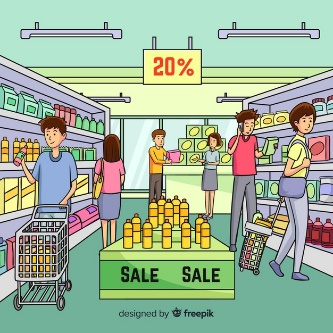 6.- Se colocará notas formativas en el juego “Kahoot” de 4-5 notas que se agruparán en una nota mensual. 7.- Esta semana no hay actividad de trabajo. Se avisará con tiempo la actividad del mes de Abril.